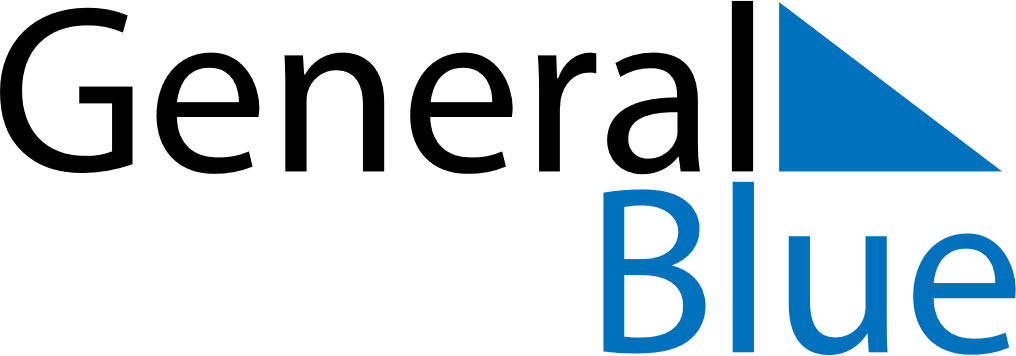 June 2020June 2020June 2020FinlandFinlandSUNMONTUEWEDTHUFRISAT1234567891011121314151617181920Midsummer EveMidsummer Day21222324252627282930